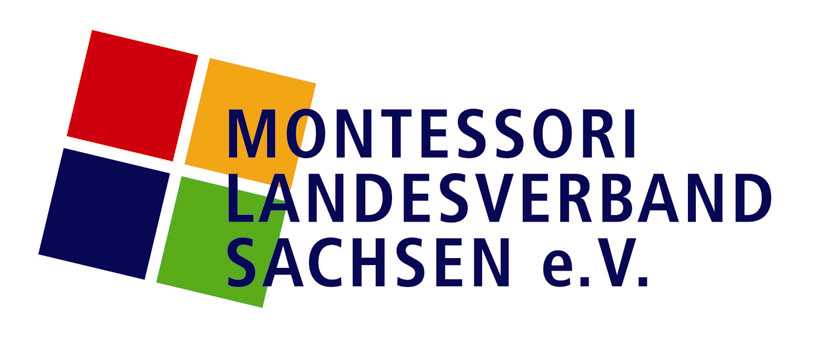 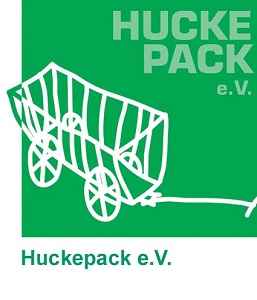 Jahrestreffen des Montessori-Landesverbandes Sachsen e.V.   7./8.04.2017ERGÄNZUNG ZUM FLYERZusätzliche Beschreibungen der WorkshopsVormittagWS 1	 Schreibschrift oder Druckschrift - Was brauchen die Kinder? / Steffi Hennig	/ KinderhausDer ursprüngliche Schreiblernansatz von Maria Montessori und wie setzen wir es heute um? - Materialien, Texte und DiskussionenWS 2   Grammatikalische Arbeit bereits im Kindergarten? / Kati Gebhard                                / KinderhausMaterialien und Übungen zum Wortstudium, den Wortarten und der Satzanalyse für das KinderhausWS 3	Ideen für einen handlungsorientierten, selbstbestimmten Englischunterricht                  /Carla Fuchs, Belinda Zott-William / Klasse 1 - 6Vorstellung von Ideen und Materialien und ErfahrungsaustauschWS 4	Von der Keilschrift bis zum Alphabet / Antje Müller / Klasse 1 - 6Ausgehend von einer praktischen Übung zur Keilschrift soll die Entwicklung der Schrift in Asien von ihren Anfängen bis zu unserem heutigen Alphabet aufgezeigt werden.WS 5	Vom Leben auf die Bühne - ein Theaterprojekt gegen Gewalt  / Jens Förster	/ Klasse 1 - 6Krisenintervention mit Gruppen nach Augusto Boal - Durch die Mittel des Forum - Theaters werden gewaltpräventive Szenen mit Zuschauern und Schauspielern zugleich erarbeitet. Eine Spurensuche im Alltag bringt die brisanten Themen auf die Bühne WS 6	Entspannter Umgang mit sich selbst und & seinen Mitmenschen / Grit Lange	/ Klasse 7 - 13Stärken und Schwächen der verschiedenen CharaktereWS 7	Erdkinderplan / Uwe Muss / Klasse 7-13Erfahrungsaustausch zum Thema Erdkinderplan mit Exkursion auf das Erdkindergrundstück der Freien Montessorischule Dresden in Struppen (Achtung, dies ist ein Ganztageskurs, das Mittagessen wird gemeinsam in Struppen gekocht)WS 8	Arbeit an der Rechtschreibung in der weiterführenden Schule / Alfons Weber	/ Klasse 5 - 10WS 9	Vom Brief zur Message – Wirkung der Handschrift  / Evelyn Kausch und                Leonard Webersinke / Klasse 7 -13Hat die Handschrift heute noch Bedeutung? – die Wirkung der Handschrift auf den Schreiber und auf den InhaltFür die praktische Anwendung kann ein „Lieblingsstift mitgebracht werden.(Der WS 20 am Nachmittag schließt an das Thema an und kann gern im Zusammenhang besucht werden.)WS 10 	In- und auswendig - Lernen mit Rhythmus, Gesten, Melodie und Bewegung                / Friederike Hagen / offen für alle KlassenstufenLernen über das KörpergedächtnisWS 11	Tue Gutes und rede darüber  / Ivonne Fichte-Schnabel und Viktoria Zumpe	/ offen für alle Klassenstufen und Verwaltungsmitarbeiter in den Vereineninterne und externe Kommunikation, Beziehungsarbeit, Kooperation und Vernetzung(Achtung, dies ist ein Ganztageskurs, die Mittagspause findet parallel zu den anderen WS in der Schule statt)WS 12	Wertschätzende Kommunikation /Susanne Lämmel / offen für alle                KlassenstufenGrundprinzipien wertschätzender Kommunikation nach dem Vorbild der Gewaltfreien Kommunikation nach Marshal B. RosenbergNachmittagWS 13	   Schreibschrift oder Druckschrift - Was brauchen die Kinder? / Steffi Hennig	/ Kinderhaus (Wiederholung vom Vormittag)Der ursprüngliche Schreiblernansatz von Maria Montessori und wie setzen wir es heute um? - Materialien, Texte und DiskussionenWS 14	Reichen auch wenige Worte? / Mitarbeiterinnen des Kinderhauses Arche                Noah / Kinderhausachtsamer Umgang mit Sprache im Kinderhaus - Sprachspiele und Sprachangebote WS 15	Treffen der KinderhausleiterInnen / Gabriel Böhm / KinderhausErfahrungsaustausch zur Konzeptentwicklung und – UmsetzungWS 16	Wunderwasser und Rhythmussprache: Bewegte Lieder - gesprochene                Rhythmen / Jana Baltrusch / Klasse 1 - 6Lieder und Tänze für die Entwicklung eines Grundschlagempfindens als Basis für gemeinsames Musizieren und komplizierte RhythmenWS 17	Die Sprache der Sterne / Uwe Thümmel / Klassen 1 - 6Erarbeitung der Erzählung und Tipps zum Weiterforschen anhand der Himmelsscheibe von Nebra und des Sonnenobservatoriums von GoseckWS 18	   Sprache erforschen – Das Wortstudium in Klasse 1 – 6  / Katrin Gebhard	/ Klassen 1 - 6Materialien zum Wortstudium, Erarbeitung der Wortarten mit den Sprachkästen und Auftragskarten, Erarbeitung der SatzgliederWS 19	Poetry Slam / Katharina Scheffler / Klassen 7 - 13Nachdem eine kurze Einführung in das Feld des wilden Poetry Slam eine Basis legt, sollen die TN „selbst Hand anlegen“. Durch eigene Texte (Produktion  + Slam) wird durch das Phänomen Poetry Slam Freude an der Sprache geweckt und Verständnis erzeugt, warum v.a. „junge“ Leute so auf diese Form der Lyrik „stehen“. WS 20 	Vom Brief zur Message – Wirkung der Handschrift  / Leonard Webersinke und                Evelyn Kausch / Klasse 7 -13Veränderung der Jugendsprache durch soziale Medien und technische Geräte(Dieser Workshop schließt sich an den WS 9 vom Vormittag an, kann aber auch unabhängig von diesem besucht werden.)WS 21 	Sprache und Mathematik? Die Bedeutung der Bildungssprache für das                Lehren und Lernen  im Mathematikunterricht  / Elisa Bitterlich (TU Dresden)                                                               / offen für alle Klassenstufenwesentliche Besonderheiten und Einflüsse der Sprache für den Mathematikunterricht anhand aktueller nationaler wie auch internationaler ForschungenWS 22 	Herausforderung Englisch Jahrgangsstufe 7/8  / Grit Lange / Klasse 7 -10Englischunterricht in Klasse 7 und 8 jahrgangsübergreifend und ohne Lehrwerk - Kompetenzentwicklung auf hohem Niveau - geht das?